sing me a song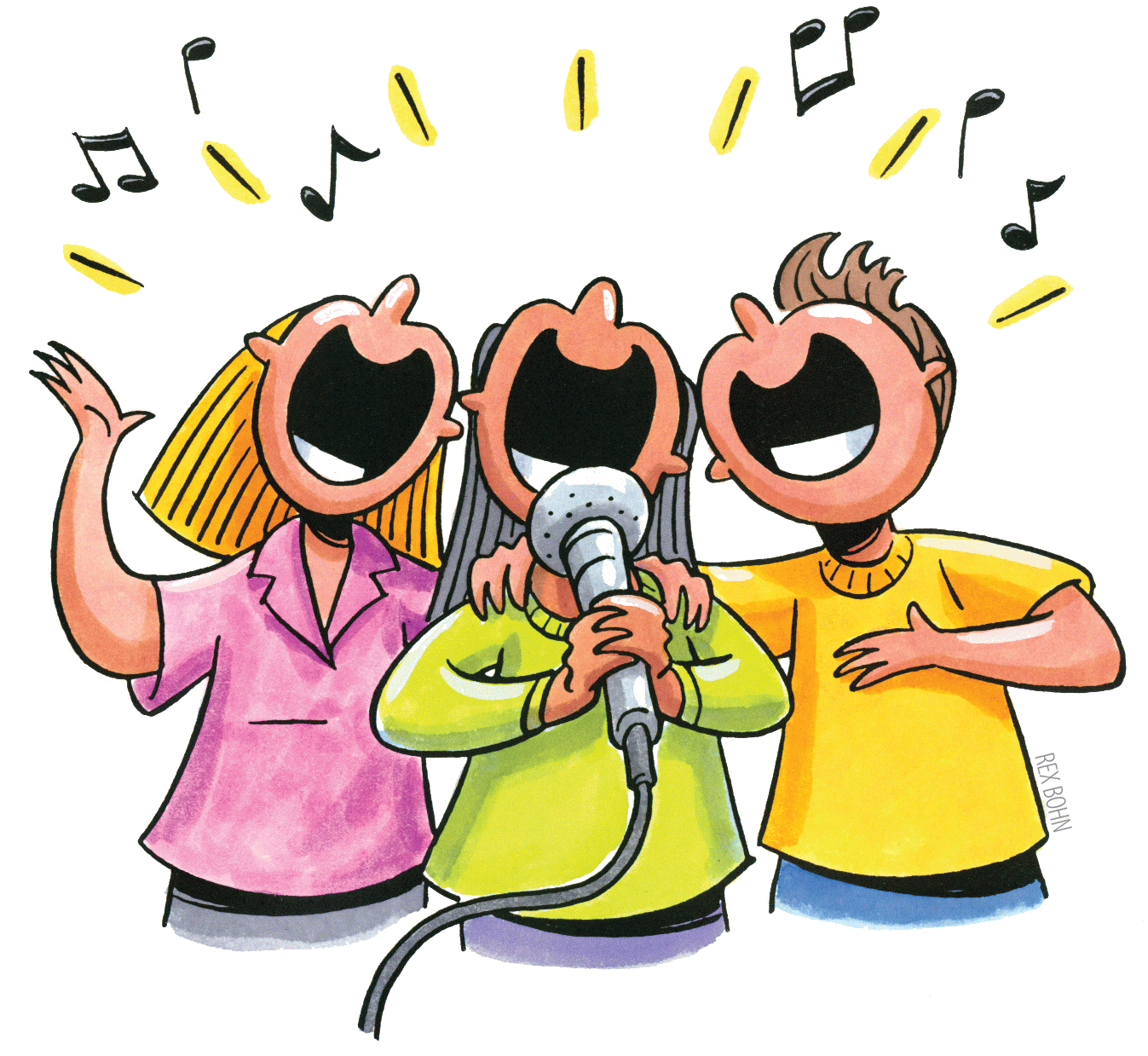 do five star jumps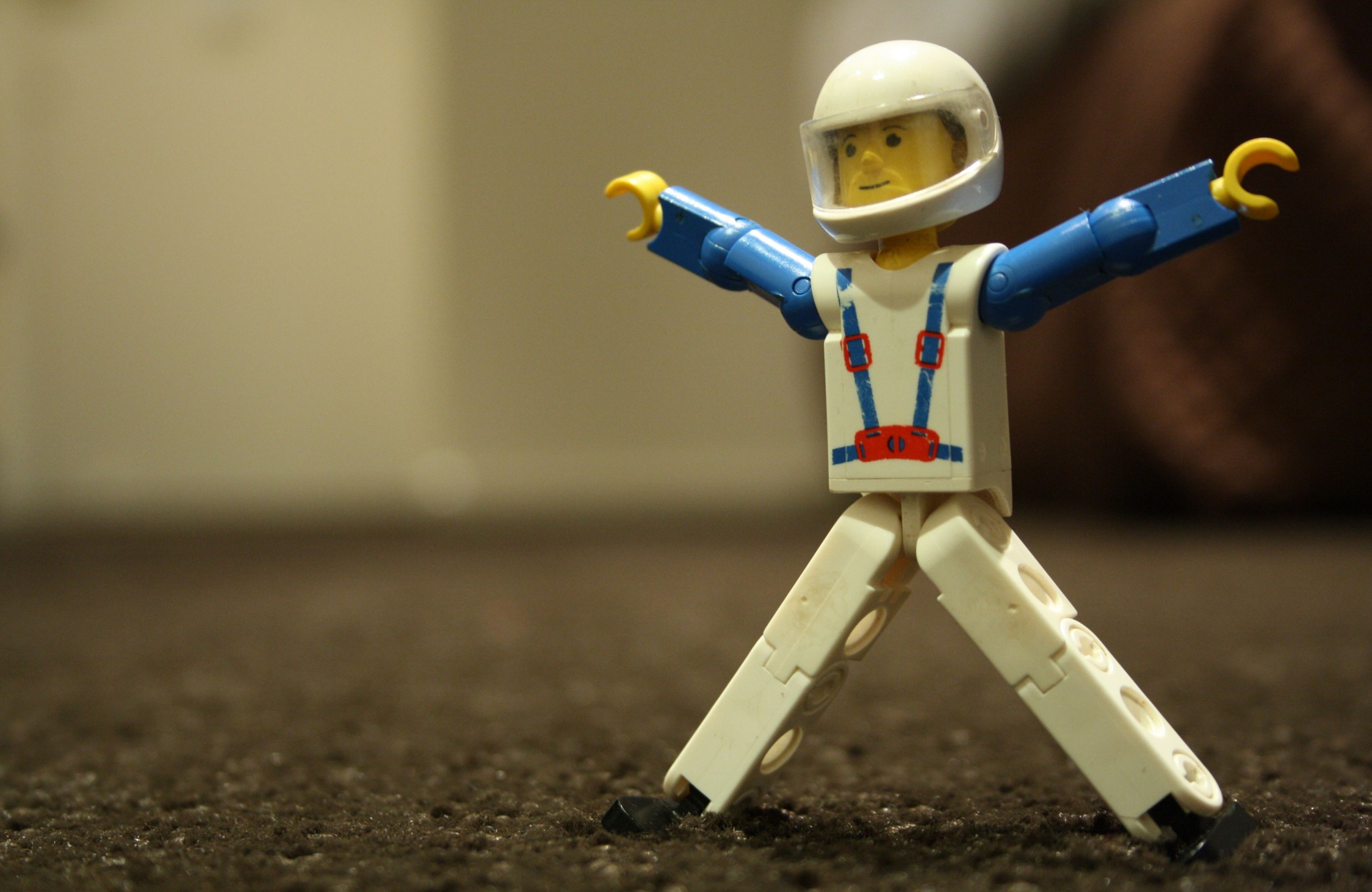 give me a wink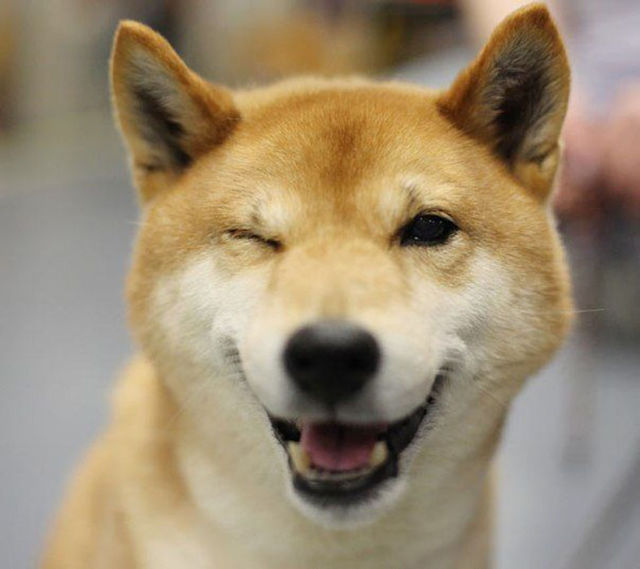 